Sziasztok A mai nap kicsit összetettebbek leszünk. Először átismételjük a was/were használatát és utána megtanuljuk, hogyan kell kérdést csinalni velük. Szeretnék mindenkit megkérni, hogy a héten CSÜTÖRTÖK éjfélig mindenki pótolja, amit pótolnia kell, mert szeretném lezárni a hianyzasokat és az otthoni munkátok eddigi eredmenyet. A mostani házit jövőhét keddig csinalhatjátok meg. (Kedd reggel 08:05)Kezdjünk is neki a tanulásnak!Feladat pótol a was/were segédigéket a következő mondatokból. A) My mother__was____ ill. – Az anyukám- SheB) They ______ angry.C) You______	bored.D) He ______ very tall.E) The weather (it)______ cold.
F) The children (they)______ excited.
G) We	_______late.
H) My parents (they)______ proud.2. Pótold a wasn’t/weren’t igéket a következő mondatokból.1. I _____________sleepy.2. It _______________ very rainy.3. The coffee (it) _____________ too hot.4. My friends (they) ____________ happy.5. You ____________ tired.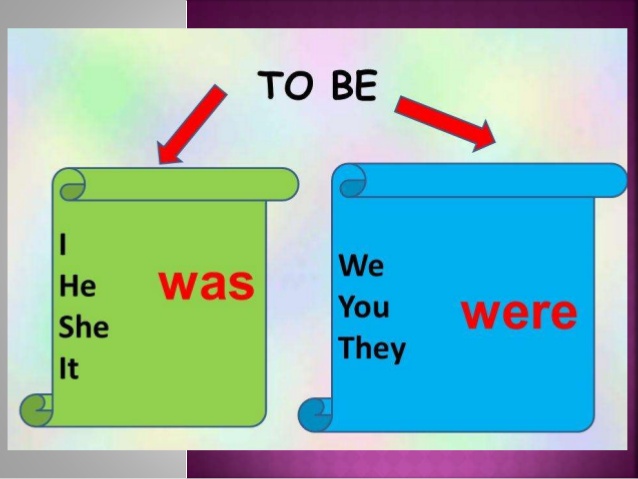 KÉRDÉSALKOTÁS- Mint ahogy a képen is láthatjátok kérdést alkotni nagyon könnyű. Csak ki kell cserélni az első 2 szót az ÁLLÍTÓ mondatban.Miért fontos hogy állító legyen? Mert NEGATÍV SEGÉDIGÉVEL NEM  keztünk kérdést. He was in India. - Ő indiában volt. Was he in India? – Ő volt indiában? They were late for school. – Ők késtek iskolából. Were they late for school? – Elkéstek az iskolából?  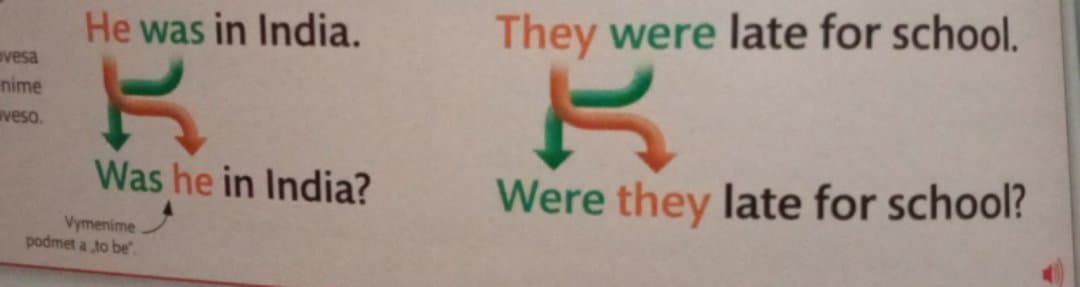 A következő feladatban nektek is meg kell fordítani a sorrendet és kérdést alkotni az ÁLLÍTÓ mondatokból. You were busy- _____Were you busy? _____________________He was healthy. -_____________________________We were sad. - ____________________________You were fast. - __________________________They were smart. -__________________________She was slow. - __________________________I was lucky. - ____________________________You were cold. - __________________________